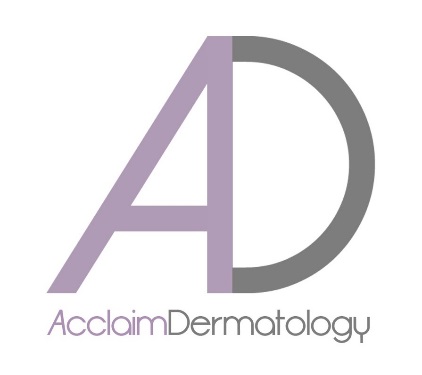 Acclaim Dermatology Formulario de AdmisiónApellido del Paciente: ____________________________________ Nombre: _________________________________Segundo Nombre: ___________________________________ Apodo: _______________________________________ Fecha de Nacimiento: ________________________ Años: ___________ Altura: _____________ Peso: __________ Es Menor, Nombre de los Padres: ___________________________________________ Sexo: ___________________ Estado Civil: ____________________________________ Idioma: ____________________________________________Carrera: _____________________________________ Etnicidad: ____________________________________________Dirección del Paciente: ______________________ Cuidad: ___________________ Código Postal: ____________
Si necesitamos comunicarnos con usted M-F, 8-5, ¿Cuál es la major manera de contractarlo?(Por favor circule uno debajo)Números de Teléfono: Casa:                                    Móvil:                                         Trabajo:________________                                            Correo Electrónico:                                                                                  Otro:_______________________________                                                                            En Caso De Emergencia: Nombre: ____________________________________ Número de Teléfono: __________________________________Relación con el Paciente: ___________________________________________________________________________Farmacia Preferida: ________________________________ Número de Teléfono:____________________________Dirección: __________________________________ Ciudad: _____________________ Código Postal: ___________Referido Por: _________________________________Alertas: (Por Favor Marque SÍ o NO)___ SÍ ___ NO   Válvula cardíaca artificial o articulaciones ___ SÍ ___ NO   Marcapasos o desfibrilador presente___ SÍ ___ NO   Latidos rápidos del corazón con epinefrina___ SÍ ___ NO   Anticoadulantes ___ SÍ ___ NO   remedicación previa a los procedimientos ***Solo Mujeres: Embrazada, planeando un embarazo o amamantando ___ SÍ ___ NO El ultimo period menstrual _________________________Historia Médica Pasada: (Por favor marque todos los que apliquen, si ninguno marca Ninguno)___ Ninguno___ La Ansiedad___ La artritis___ El asma ___ Trastorno Hemorrágico___ Enfermedad intestinalCáncer: ________________ La EPOC___ La depresión___ La Diabetes___ La dificultad respiratoria___ GERD___ Dolores de cabeza___ La pérdida auditiva___ La enfermedad del corazón___ La Hepatitis ___ La presión sanguínea alta___ El colesterol alto___ El VIH/SIDA___ Hipertiroidismo___ Hipotiroidismo___ La inmunosupresión___ Los latidos cardíacos 	irregulares___ Enfermedad Renal___ La leukemia___ Enfermedad hepática___ Lupus___ El Linfoma___ La radiación                        Tratamiento___ Convulsiones___ Accidente cerebrovascularOtro: _____________________________________________________________________________________________ ____________________________________________________________________________________________________Historia Quirúrgica Pasada: (Por favor marque todos los que apliquen, si ninguno marca Ninguno)___ Ninguno___ Apéndice eliminado___ Implantes de mama___ Mama tumorectomía ___ Mama mastectomía___ La cirugía de reducción 	de mamas ___ De derivación de la	arteria coronaria___ Vesícula Biliar___ El trasplante de corazón___ La histerectomía___  La válvula mecánica          Sustitución___ La sustitución de la 	articulación dentro         	2 Últimos años___ Quita piedras de riñón___ Trasplante de riñón___ Cirugía de Mohs___ Extirpación de bazoOtro: __________________________________________________________________________________________________________________________________________________________________________________________________Historia de Enfermedad de la Peil: (Por favor marque todos los que apliquen, si ninguno marca NONE)___ Ninguno___ El acné___ Ampollas de quemaduras 	de sol___ La fiebre del heno o las 	alergias___ La Psoriasis___ La queratosis actínica___ La piel seca___ El melanoma___ La biopsia de piel___ El carcinoma de células 	basales.___ Eccema___ La hiedra venenosa___ El carcinoma de células 	escamosas___ Descamación o picazón en 	el cuero cabelludo___ Topo precancerosasOtro: __________________________________________________________________________________________________________________________________________________________________________________________________¿Usar crema protectora solar? ___ SÍ ___ NO   Si la respuesta es sí, ¿qué SPF? _____¿Bronceado en un salón de bronceado? ___ SÍ ___ NO   ¿Tiene antecedentes familiares de melanoma? ___ SÍ ___ NO   En caso afirmativo, ¿qué relación____________________________________________________________________________________________________Cualquier otra historia familiar: __________________________________________________________________________________________________________________________________________________________________________Medicamentos: ¿Está tomando algún medicamento (recetas, over-the-counter) regularmente ahora? ___ SÍ ___ NO   Si la respuesta es sí, por favor imprima todos los medicamentos y las dosis por debajo de____________________________________________________________________________________________________________________________________________________________________________________________________________________________________Alergias a medicamentos ___ SÍ ___ NO   Si la respuesta es sí, por favor, imprima toda la medicación alergias e incluir la reacción debajo________________________________________________________________________________________________________________________________________________________________________________________Otras alergias: ___ SÍ ___ NO   Si la respuesta es sí, por favor imprima todas las alergias e incluir la reacción debajo______________________________________________	       ______________________________________________La Historia Social: Marque todas las opciones que correspondan)Fumar Cigarillos:___ Nunca	___ Ex Fumador 	___ Fuma Diariamente¿Cuánto? _____________________________El Consumo de Alcohol: ___ Nunca	___ Sociales		___ Pesado¿Cuánto? _____________________________El Uso Ilícito de Drogas: ___ Nunca	___ El Consumo De Drogas	___ Uso de Drogas IntravenosasLa información anterior es verdadera al mejor de mi conocimiento. Autorizo a mis beneficios de seguro se paga directamente al médico. Entiendo que soy responsable por cualquier saldo. Autorizo tambiénAcclaim Dermatology o compañía de seguros para liberar cualquier información requerida para procesar mis reclamos.________________________________________________Imprimir el Nombre del Paciente________________________________________________Firma del Paciente (o Guardián)________________________________________________Fecha________________________________________________Relación